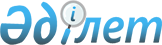 Баянауыл аудандық Мәслихатының (V сайланған кезекті XI сессия) 2012 жылғы 20 желтоқсандағы N 57/11 "Баянауыл ауданының 2013 - 2015 жылдарға арналған бюджеті туралы" шешіміне өзгерістер енгізу туралы
					
			Күшін жойған
			
			
		
					Павлодар облысы Баянауыл аудандық мәслихатының 2013 жылғы 03 желтоқсандағы N 130/25 шешімі. Павлодар облысының Әділет департаментінде 2013 жылғы 04 желтоқсанда N 3621 болып тіркелді. Күші жойылды - Павлодар облысы Баянауыл аудандық мәслихатының 2014 жылғы 05 наурыздағы N 1-32-54 хатымен      РҚАО ескертпесі.

      Құжаттың мәтінінде түпнұсқаның пунктуациясы мен орфографиясы сақталған.      Ескерту. Күші жойылды - Павлодар облысы Баянауыл аудандық мәслихатының 05.03.2014 N 1-32-54 хатымен.      

      Қазақстан Республикасының Бюджет кодексінің 106-бабы 2-тармағының 4) тармақшасына, Қазақстан Республикасының "Қазақстан Республикасындағы жергілікті мемлекеттік басқару және өзін–өзі басқару туралы" Заңының 6-бабы 1-тармағының 1) тармақшасына және Павлодар облыстық мәслихатының (V сайланған ХХІV кезектен тыс сессия) 2013 жылғы 21 қарашадағы N 194/24 "Облыстық мәслихаттың (V сайланған XІ сессия) 2012 жылғы 6 желтоқсандағы "2013 - 2015 жылдарға арналған облыстық бюджет туралы" N 116/11 шешіміне өзгерістер енгізу туралы"  шешіміне сәйкес Баянауыл аудандық Мәслихаты ШЕШІМ ЕТЕДІ:



      1. Баянауыл аудандық мәслихатының (V сайланған кезекті ХІ сессия) 2012 жылғы 20 желтоқсандағы N 57/11 "Баянауыл ауданының 2013 – 2015 жылдарға арналған бюджеті туралы" шешіміне (Нормативтік құқықтық актілерді мемлекеттік тіркеу тізілімінде 2012 жылғы 29 желтоқсанда N 3308 болып тіркелген, 2013 жылғы 18 қаңтардағы N 3 "Баянтау" аудандық газетінде жарияланған) мынадай өзгерістер енгізілсін:



      1–тармақта:

      1) тармақшада:

      "3660943" деген сандар "3567376" деген сандармен ауыстырылсын;

      "2806113" деген сандар "2712546" деген сандармен ауыстырылсын;

      2) тармақшада "3721762" деген сандар "3628195" деген сандармен ауыстырылсын;

      3) тармақшада:

      "40787" деген сандар "54395" деген сандармен ауыстырылсын;

      "6477" деген сандар "6789" деген сандармен ауыстырылсын;";



      көрсетілген шешімнің 1 қосымшасы осы шешімнің қосымшасына сәйкес жаңа редакцияда мазмұндалсын.



      2. Шешімнің орындалуын бақылау аудандық Мәслихаттың әлеуметтік–экономикалық даму мәселелері жоспар мен бюджет және әлеуметтік саясат жөніндегі тұрақты комиссиясына жүктелсін.



      3. Осы шешім 2013 жылғы 1 қаңтардан бастап қолданысқа енгізіледі.      Сессия төрағасы                            Т. Әбиев      Аудандық Мәслихаттың хатшысы               Т. Қасен

Баянауыл аудандық Мәслихатының    

(V сайланған кезектен тыс ХХV сессия)

2013 жылғы 3 желтоқсандағы     

N 130/25 шешіміне        

қосымша             Баянауыл аудандық Мәслихатының

(V сайланған кезекті ХІ сессия)

2012 жылғы 20 желтоқсандағы  

N 57/11 шешіміне       

1-қосымша          Баянауыл ауданының 2013 жылға арналған бюджеті (өзгерістермен)
					© 2012. Қазақстан Республикасы Әділет министрлігінің «Қазақстан Республикасының Заңнама және құқықтық ақпарат институты» ШЖҚ РМК
				СанатыСанатыСанатыСанатыСанатыСомасы, мың теңге2013 жылСыныбыСыныбыСыныбыСыныбыСомасы, мың теңге2013 жылІшкі сыныбыІшкі сыныбыІшкі сыныбыСомасы, мың теңге2013 жылАтауыСомасы, мың теңге2013 жылI. Кірістер35673761Салықтық түсімдер84449301Табыс салығы3902782Жеке табыс салығы39027803Әлеуметтiк салық2924621Әлеуметтік салық29246204Меншiкке салынатын салықтар1208861Мүлiкке салынатын салықтар922153Жер салығы39554Көлiк құралдарына салынатын салық229825Бірыңғай жер салығы173405Тауарларға, жұмыстарға және қызметтерге салынатын iшкi салықтар378282Акциздер7643Табиғи және басқа да ресурстарды пайдаланғаны үшiн түсетiн түсiмдер340224Кәсiпкерлiк және кәсiби қызметтi жүргiзгенi үшiн алынатын алымдар304208Заңдық мәнді іс-әрекеттерді жасағаны және (немесе) оған уәкілеттігі бар мемлекеттік органдар немесе лауазымды адамдар құжаттар бергені үшін алынатын міндетті төлемдер30391Мемлекеттік баж30392Салықтық емес түсiмдер801501Мемлекеттік меншіктен түсетін кірістер20155Мемлекет меншігіндегі мүлікті жалға беруден түсетін кірістер20067Мемлекеттік бюджеттен берілген кредиттер бойынша сыйақылар906Басқа да салықтық емес түсiмдер60001Басқа да салықтық емес түсiмдер60003Негізгі капиталды сатудан түсетін түсімдер232203Жердi және материалдық емес активтердi сату23221Жерді сату11532Материалдық емес активтердi сату11694Трансферттердің түсімдері271254602Мемлекеттiк басқарудың жоғары тұрған органдарынан түсетiн трансферттер27125462Облыстық бюджеттен түсетiн трансферттер2712546Функционалдық топФункционалдық топФункционалдық топФункционалдық топФункционалдық топСомасы, мың теңгеКіші функцияКіші функцияКіші функцияКіші функцияСомасы, мың теңгеБюджеттік бағдарламалардың әкімшісіБюджеттік бағдарламалардың әкімшісіБюджеттік бағдарламалардың әкімшісіСомасы, мың теңгеБағдарламаБағдарламаСомасы, мың теңгеАтауыСомасы, мың теңгеII. Шығындар362819501Жалпы сипаттағы мемлекеттiк қызметтер3216771Мемлекеттiк басқарудың жалпы функцияларын орындайтын өкiлдi, атқарушы және басқа органдар288340112Аудан (облыстық маңызы бар қала) мәслихатының аппараты15247001Аудан (облыстық маңызы бар қала) мәслихатының қызметін қамтамасыз ету жөніндегі қызметтер14689003Мемлекеттік органның күрделі шығыстары558122Аудан (облыстық маңызы бар қала) әкімінің аппараты58234001Аудан (облыстық маңызы бар қала) әкімінің қызметін қамтамасыз ету жөніндегі қызметтер56880003Мемлекеттік органның күрделі шығыстары1354123Қаладағы аудан, аудандық маңызы бар қала, кент, ауыл, ауылдық округ әкімінің аппараты214859001Қаладағы аудан, аудандық маңызы бар қала, кент, ауыл, ауылдық округ әкімінің қызметін қамтамасыз ету жөніндегі қызметтер173204022Мемлекеттік органның күрделі шығыстары2000032Ведомстволық бағыныстағы мемлекеттік мекемелерінің және ұйымдарының күрделі шығыстары396552Қаржылық қызмет15655452Ауданның (облыстық маңызы бар қаланың) қаржы бөлімі15655001Ауданның (областық манызы бар қаланың) бюджетін орындау және ауданның (облыстық маңызы бар қаланың) коммуналдық меншігін басқару саласындағы мемлекеттік саясатты іске асыру жөніндегі қызметтер13751003Салық салу мақсатында мүлікті бағалауды жүргізу810011Коммуналдық меншікке түскен мүлікті есепке алу, сақтау, бағалау және сату213018Мемлекеттік органның күрделі шығыстары8815Жоспарлау және статистикалық қызмет17682453Ауданның (облыстық маңызы бар қаланың) экономика және бюджеттік жоспарлау бөлімі17682001Экономикалық саясатты, мемлекеттік жоспарлау жүйесін қалыптастыру және дамыту және ауданды (облыстық манызы бар қаланы) басқару саласындағы мемлекеттік саясатты іске асыру жөніндегі қызметтер15520004Мемлекеттік органның күрделі шығыстары216202Қорғаныс90261Әскери мұқтаждар8026122Аудан (облыстық маңызы бар қала) әкімінің аппараты8026005Жалпыға бірдей әскери міндетті атқару шеңберіндегі іс-шаралар80262Төтенше жағдайлар жөнiндегi жұмыстарды ұйымдастыру1000122Аудан (облыстық маңызы бар қала) әкімінің аппараты1000007Аудандық (қалалық) ауқымдағы дала өрттерінің, сондай-ақ мемлекеттік өртке қарсы қызмет органдары құрылмаған елдi мекендерде өрттердің алдын алу және оларды сөндіру жөніндегі іс-шаралар100004Бiлiм беру20964581Мектепке дейiнгi тәрбие және оқыту186239123Қаладағы аудан, аудандық маңызы бар қала, кент, ауыл, ауылдық округ әкімінің аппараты124812004Мектепке дейінгі тәрбие ұйымдарының қызметін қамтамасыз ету92615041Мектепке дейінгі білім беру ұйымдарында мемлекеттік білім беру тапсырысын іске асыруға32197464Ауданның (облыстық маңызы бар қаланың) білім бөлімі61427040Мектепке дейінгі білім беру ұйымдарында мемлекеттік білім беру тапсырысын іске асыруға614272Бастауыш, негізгі орта және жалпы орта бiлiм беру1704399123Қаладағы аудан, аудандық маңызы бар қала, кент, ауыл, ауылдық округ әкімінің аппараты16338005Ауылдық (селолық) жерлерде балаларды мектепке дейін тегін алып баруды және кері алып келуді ұйымдастыру16338464Ауданның (облыстық маңызы бар қаланың) білім бөлімі1688061003Жалпы білім беру1631749006Балаларға қосымша білім беру563129Білім беру саласындағы өзге де қызметтер205820464Ауданның (облыстық маңызы бар қаланың) білім бөлімі100650001Жергілікті деңгейде білім беру саласындағы мемлекеттік саясатты іске асыру жөніндегі қызметтер16659005Ауданның (облыстык маңызы бар қаланың) мемлекеттік білім беру мекемелер үшін оқулықтар мен оқу-әдiстемелiк кешендерді сатып алу және жеткізу19606007Аудандық (қалалық) ауқымдағы мектеп олимпиадаларын және мектептен тыс іс-шараларды өткiзу6325012Мемлекеттік органның күрделі шығыстары550015Жетім баланы (жетім балаларды) және ата-аналарының қамқорынсыз қалған баланы (балаларды) күтіп-ұстауға асыраушыларына ай сайынғы ақшалай қаражат төлемдері7292020Үйде оқытылатын мүгедек балаларды жабдықпен, бағдарламалық қамтыммен қамтамасыз ету1542067Ведомстволық бағыныстағы мемлекеттік мекемелерінің және ұйымдарының күрделі шығыстары48676472Ауданның (облыстық маңызы бар қаланың) құрылыс, сәулет және қала құрылысы бөлімі105170037Білім беру объектілерін салу және реконструкциялау10517006Әлеуметтiк көмек және әлеуметтiк қамсыздандыру1544722Әлеуметтiк көмек130505451Ауданның (облыстық маңызы бар қаланың) жұмыспен қамту және әлеуметтік бағдарламалар бөлімі130505002Еңбекпен қамту бағдарламасы26297004Ауылдық жерлерде тұратын денсаулық сақтау, білім беру, әлеуметтік қамтамасыз ету, мәдениет, спорт және ветеринар мамандарына отын сатып алуға Қазақстан Республикасының заңнамасына сәйкес әлеуметтік көмек көрсету6593005Мемлекеттік атаулы әлеуметтік көмек5600006Тұрғын үй көмегі2071007Жергілікті өкілетті органдардың шешімі бойынша мұқтаж азаматтардың жекелеген топтарына әлеуметтік көмек56023010Үйден тәрбиеленіп оқытылатын мүгедек балаларды материалдық қамтамасыз ету724014Мұқтаж азаматтарға үйде әлеуметтік көмек көрсету1792601618 жасқа дейінгі балаларға мемлекеттік жәрдемақылар9400017Мүгедектерді оңалту жеке бағдарламасына сәйкес, мұқтаж мүгедектерді міндетті гигиеналық құралдармен және ымдау тілі мамандарының қызмет көрсетуін, жеке көмекшілермен қамтамасыз ету58719Әлеуметтiк көмек және әлеуметтiк қамтамасыз ету салаларындағы өзге де қызметтер23967451Ауданның (облыстық маңызы бар қаланың) жұмыспен қамту және әлеуметтік бағдарламалар бөлімі23967001Жергілікті деңгейде халық үшін әлеуметтік бағдарламаларды жұмыспен қамтуды қамтамасыз етуді іске асыру саласындағы мемлекеттік саясатты іске асыру жөніндегі қызметтер22105011Жәрдемақыларды және басқа да әлеуметтік төлемдерді есептеу, төлеу мен жеткізу бойынша қызметтерге ақы төлеу407021Мемлекеттік органның күрделі шығыстары1355067Ведомстволық бағыныстағы мемлекеттік мекемелерінің және ұйымдарының күрделі шығыстары10007Тұрғын үй-коммуналдық шаруашылық4773471Тұрғын үй шаруашылығы17154123Қаладағы аудан, аудандық маңызы бар қала, кент, ауыл, ауылдық округ әкімінің аппараты1709027Жұмыспен қамту - 2020 жол картасы бойынша қалаларды және ауылдық елді мекендерді дамыту шеңберінде объектілерді жөндеу және абаттандыру1709458Ауданның (облыстық маңызы бар қаланың) тұрғын үй-коммуналдық шаруашылығы, жолаушылар көлігі және автомобиль жолдары бөлімі12865002Мемлекеттiк қажеттiлiктер үшiн жер учаскелерiн алып қою, соның iшiнде сатып алу жолымен алып қою және осыған байланысты жылжымайтын мүлiктi иелiктен айыру3054004Азаматтардың жекелеген санаттарын тұрғын үймен қамтамасыз ету2525041Жұмыспен қамту 2020 жол картасы бойынша қалаларды және ауылдық елді мекендерді дамыту шеңберінде объектілерді жөндеу және абаттандыру7286464Ауданның (облыстық маңызы бар қаланың) білім бөлімі2580026Жұмыспен қамту 2020 жол картасы бойынша қалаларды және ауылдық елді мекендерді дамыту шеңберінде объектілерді жөндеу25802Коммуналдық шаруашылық405317458Ауданның (облыстық маңызы бар қаланың) тұрғын үй-коммуналдық шаруашылығы, жолаушылар көлігі және автомобиль жолдары бөлімі15471012Сумен жабдықтау және су бөлу жүйесінің қызмет етуі15471472Ауданның (облыстық маңызы бар қаланың) құрылыс, сәулет және қала құрылысы бөлімі389846005Коммуналдық шаруашылығын дамыту447006Сумен жабдықтау және су бұру жүйесін дамыту3893993Елді-мекендерді көркейту54876123Қаладағы аудан, аудандық маңызы бар қала, кент, ауыл, ауылдық округ әкімінің аппараты54876008Елді мекендерде көшелерді жарықтандыру16503009Елді мекендердің санитариясын қамтамасыз ету4119011Елді мекендерді абаттандыру мен көгалдандыру3425408Мәдениет, спорт, туризм және ақпараттық кеңістiк2786901Мәдениет саласындағы қызмет162992123Қаладағы аудан, аудандық маңызы бар қала, кент, ауыл, ауылдық округ әкімінің аппараты120467006Жергілікті деңгейде мәдени-демалыс жұмыстарын қолдау120467457Ауданның (облыстық маңызы бар қаланың) мәдениет, тілдерді дамыту, дене шынықтыру және спорт бөлімі41296003Мәдени-демалыс жұмысын қолдау41296472Ауданның (облыстық маңызы бар қаланың) құрылыс, сәулет және қала құрылысы бөлімі1229011Мәдениет объектілерін дамыту12292Спорт24017457Ауданның (облыстық маңызы бар қаланың) мәдениет, тілдерді дамыту, дене шынықтыру және спорт бөлімі24017009Аудандық (облыстық маңызы бар қалалық) деңгейде спорттық жарыстар өткiзу22769010Әртүрлi спорт түрлерi бойынша аудан (облыстық маңызы бар қала) құрама командаларының мүшелерiн дайындау және олардың облыстық спорт жарыстарына қатысуы12483Ақпараттық кеңiстiк71956456Ауданның (облыстық маңызы бар қаланың) ішкі саясат бөлімі7566002Газеттер мен журналдар арқылы мемлекеттік ақпараттық саясат жүргізу жөніндегі қызметтер6876005Телерадио хабарларын тарату арқылы мемлекеттік ақпараттық саясатты жүргізу жөніндегі қызметтер690457Ауданның (облыстық маңызы бар қаланың) мәдениет, тілдерді дамыту, дене шынықтыру және спорт бөлімі64390006Аудандық (қалалық) кiтапханалардың жұмыс iстеуi63791007Мемлекеттiк тiлдi және Қазақстан халықтарының басқа да тiлдерiн дамыту5999Мәдениет, спорт, туризм және ақпараттық кеңiстiктi ұйымдастыру жөнiндегi өзге де қызметтер19725456Ауданның (облыстық маңызы бар қаланың) ішкі саясат бөлімі8658001Жергілікті деңгейде ақпарат, мемлекеттілікті нығайту және азаматтардың әлеуметтік сенімділігін қалыптастыру саласында мемлекеттік саясатты іске асыру жөніндегі қызметтер6094003Жастар саясаты саласында іс–шараларды iске асыру2225006Мемлекеттік органның күрделі шығыстары339457Ауданның (облыстық маңызы бар қаланың) мәдениет, тілдерді дамыту, дене шынықтыру және спорт бөлімі11067001Жергілікті деңгей мәдениет, тілдерді дамыту, дене шынықтыру және спорт саласындағы мемлекеттік саясатты іске асыру жөніндегі қызметтер8832014Мемлекеттік органның күрделі шығыстары450032Ведомстволық бағыныстағы мемлекеттік мекемелерінің және ұйымдарының күрделі шығыстары178510Ауыл, су, орман, балық шаруашылығы, ерекше қорғалатын табиғи аумақтар, қоршаған ортаны және жануарлар дүниесін қорғау, жер қатынастары1438291Ауыл шаруашылығы26869453Ауданның (облыстық маңызы бар қаланың) экономика және бюджеттік жоспарлау бөлімі14094099Мамандардың әлеуметтік көмек көрсетуі жөніндегі шараларды іске асыру14094473Ауданның (облыстық маңызы бар қаланың) ветеринария бөлімі12775001Жергілікті деңгейде ветеринария саласындағы мемлекеттік саясатты іске асыру жөніндегі қызметтер11010003Мемлекеттік органның күрделі шығыстары160007Қаңғыбас иттер мен мысықтарды аулауды және жоюды ұйымдастыру16056Жер қатынастары10972463Ауданның (облыстық маңызы бар қаланың) жер қатынастары бөлімі10972001Аудан (облыстық манызы бар қала) аумағында жер қатынастарын реттеу саласындағы мемлекеттік саясатты іске асыру жөніндегі қызметтер8134004Жердi аймақтарға бөлу жөнiндегi жұмыстарды ұйымдастыру2538007Мемлекеттік органның күрделі шығыстары3009Ауыл, су, орман, балық шаруашылығы, қоршаған ортаны қорғау және жер қатынастары саласындағы басқа да қызметтер105988473Ауданның (облыстық маңызы бар қаланың) ветеринария бөлімі105988011Эпизоотияға қарсы іс-шаралар жүргізу10598811Өнеркәсіп, сәулет, қала құрылысы және құрылыс қызметі106112Сәулет, қала құрылысы және құрылыс қызметі10611472Ауданның (облыстық маңызы бар қаланың) құрылыс, сәулет және қала құрылысы бөлімі10611001Жергілікті деңгейде құрылыс, сәулет және қала құрылысы саласындағы мемлекеттік саясатты іске асыру жөніндегі қызметтер7691013Аудан аумағында қала құрылысын дамытудың кешенді схемаларын, аудандық (облыстық) маңызы бар қалалардың, кенттердің және өзге де ауылдық елді мекендердің бас жоспарларын әзірлеу800015Мемлекеттік органның күрделі шығыстары212012Көлiк және коммуникация440271Автомобиль көлiгi44027123Қаладағы аудан, аудандық маңызы бар қала, кент, ауыл, ауылдық округ әкімінің аппараты15151013Аудандық маңызы бар қалаларда, кенттерде, ауылдарда (селоларда), ауылдық (селолық) округтерде автомобиль жолдарының жұмыс істеуін қамтамасыз ету15151458Ауданның (облыстық маңызы бар қаланың) тұрғын үй-коммуналдық шаруашылығы, жолаушылар көлігі және автомобиль жолдары бөлімі28876023Автомобиль жолдарының жұмыс істеуін қамтамасыз ету2887613Басқалар609493Кәсiпкерлiк қызметтi қолдау және бәсекелестікті қорғау480454Ауданның (облыстық маңызы бар қаланың) кәсіпкерлік және ауыл шаруашылығы бөлімі480006Кәсіпкерлік қызметті қолдау4809Басқалар60469123Қаладағы аудан, аудандық маңызы бар қала, кент, ауыл, ауылдық округ әкімінің аппараты21612040"Өңірлерді дамыту" Бағдарламасы шеңберінде өңірлерді экономикалық дамытуға жәрдемдесу бойынша шараларды іске асыру21612452Ауданның (облыстық маңызы бар қаланың) қаржы бөлімі16324012Ауданның (облыстық маңызы бар қаланың) жергілікті атқарушы органының резерві16324454Ауданның (облыстық маңызы бар қаланың) кәсіпкерлік және ауыл шаруашылығы бөлімі11597001Жергілікті деңгейде кәсіпкерлік және ауыл шаруашылығы саласындағы мемлекеттік саясатты іске асыру жөніндегі қызметтер11297007Мемлекеттік органның күрделі шығыстары300458Ауданның (облыстық маңызы бар қаланың) тұрғын үй-коммуналдық шаруашылығы, жолаушылар көлігі және автомобиль жолдары бөлімі8055001Жергілікті деңгейде тұрғын үй-коммуналдық шаруашылығы, жолаушылар көлігі және автомобиль жолдары саласындағы мемлекеттік саясатты іске асыру жөніндегі қызметтер7713013Мемлекеттік органның күрделі шығыстары342464Ауданның (облыстық маңызы бар қаланың) білім бөлімі2881041"Өңірлерді дамыту" Бағдарламасы шеңберінде өңірлерді экономикалық дамытуға жәрдемдесу бойынша шараларды іске асыру288114Борышқа қызмет көрсету91Борышқа қызмет көрсету9452Ауданның (облыстық маңызы бар қаланың) қаржы бөлімі9013Жергілікті атқарушы органдардың облыстық бюджеттен қарыздар бойынша сыйақылар мен өзге де төлемдерді төлеу бойынша борышына қызмет көрсету915Трансферттер311001Трансферттер31100452Ауданның (облыстық маңызы бар қаланың) қаржы бөлімі31100006Нысаналы пайдаланылмаған (толық пайдаланылмаған) трансферттерді қайтару26987024Мемлекеттік органдардың функцияларын мемлекеттік басқарудың төмен тұрған деңгейлерінен жоғарғы деңгейлерге беруге байланысты жоғары тұрған бюджеттерге берілетін ағымдағы нысаналы трансферттер4113ІІІ. Таза бюджеттік кредиттеу47606Бюджеттік кредиттер5439510Ауыл, су, орман, балық шаруашылығы, ерекше қорғалатын табиғи аумақтар, қоршаған ортаны және жануарлар дүниесін қорғау, жер қатынастары543951Ауыл шаруашылығы54395453Ауданның (облыстық маңызы бар қаланың) экономика және бюджеттік жоспарлау бөлімі54395006Мамандарды әлеуметтік қолдау шараларын іске асыру үшін бюджеттік кредиттер543955Бюджеттік кредиттерді өтеу678901Бюджеттік кредиттерді өтеу67891Мемлекеттік бюджеттен берілген бюджеттік кредиттерді өтеу6789IV. Қаржы активтерімен операциялар бойынша сальдо21155Қаржы активтерін сатып алу2115513Басқалар211559Басқалар21155458Ауданның (облыстық маңызы бар қаланың) тұрғын үй-коммуналдық шаруашылығы, жолаушылар көлігі және автомобиль жолдары бөлімі21155065Заңды тұлғалардың жарғылық капиталын қалыптастыру немесе ұлғайту21155V. Бюджет тапшылығы (профициті)-129580VІ. Бюджет тапшылығын қаржыландыру (профицитін пайдалану)129580